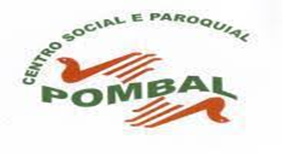 Ficha de Inscrição Data de Inscrição:       /      /        		         Inscrição nº _________ (A preencher pela organização do evento)Sexo: Masculino                Feminino  Nome Completo: _________________________________________________________________Morada: ________________________________________________________________________Localidade:____________________________ Código Postal:______________________________Telefone/ Telemóvel: _______________________  E-mail:________________________________Hab. Literárias: ___________________________________________________________________Profissão:_______________________________________________________________________Entidade empregadora:____________________________________________________________Estudante: Sim     Não     Estabelecimento de Ensino: ___________________________________________________________________________                                                       (Assinatura)